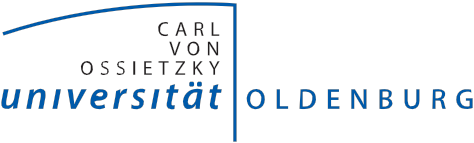 F AKULTÄT V NSTITUT FÜR PHY SIK Bescheinigung zum Vertiefungsmodul I / II im Studiengang Fach‐Master Physik(gültig für Studierende mit Studienbeginn ab dem Wintersemester 2011/2012)für Frau/Herrn .....................................................................................	Matr.‐ Nr.: .................................. zum	Vertiefungsmodul I (18 KP)	Vertiefungsmodul II (15 KP)Erklärung der / des StudierendenIm Rahmen des o.g. Moduls habe ich an folgenden Veranstaltungen teilgenommen:Für folgende der oben genannten Veranstaltungen wurden Prüfungsleistungen in Form von benotetenReferaten erbracht: (Diese Veranstaltungen entfallen für die mündliche Modulprüfung)Im Nebenfach1  ………………………………………. wurden folgende Prüfungsleistungen erbracht:Die mündliche Prüfung2   fand statt am    	Bewertung der mündlichen Prüfung:    	(Begründung siehe nächstes Blatt)Das Modul wird mit der Gesamtnote  	bewertet.Oldenburg, den  	Name/Stempel Prüfer/in    	Unterschrift Prüfer/in    	1	In den Vertiefungsmodulen können Prüfungsleistungen von bis zu 12 KP in einem Nebenfach erbracht werden.Der Umfang darf für beide Vertiefungsmodule zusammen nicht mehr als 12 KP betragen.2	Werden im Vertiefungsmodul I oder II Prüfungsleistungen im Umfang von 18 KP bzw. 15 KP in einemNebenfach und durch benotete Referate erbracht, entfällt in dem Modul die mündliche Prüfung.Protokoll der mündlichen PrüfungBeginn:  	Uhr	Ende:  	UhrOldenburg, den  	Name/Stempel Prüfer/in	 	Unterschrift Prüfer/in	 	Nr.Titel der VeranstaltungKPSemesterUnterschrift  der/des Lehrenden1WiSe ........... SoSe ............2WiSe ........... SoSe ............3WiSe ........... SoSe ............4WiSe ........... SoSe ............5WiSe ........... SoSe ............6WiSe ........... SoSe ............Nr.KPNoteDatumUnterschrift der/des LehrendenTitel der VeranstaltungKPSemesterName der/desLehrendenNoteDatumUnterschriftder/desLehrendenWiSe ......... SoSe..........WiSe ......... SoSe..........WiSe ......... SoSe..........WiSe ......... SoSe..........